5 класс5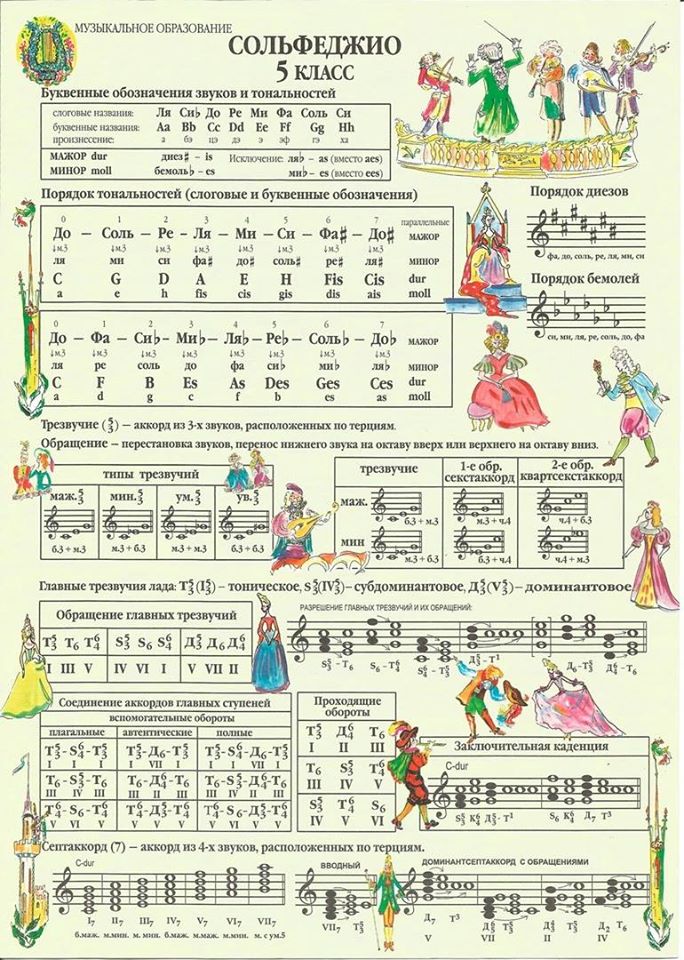 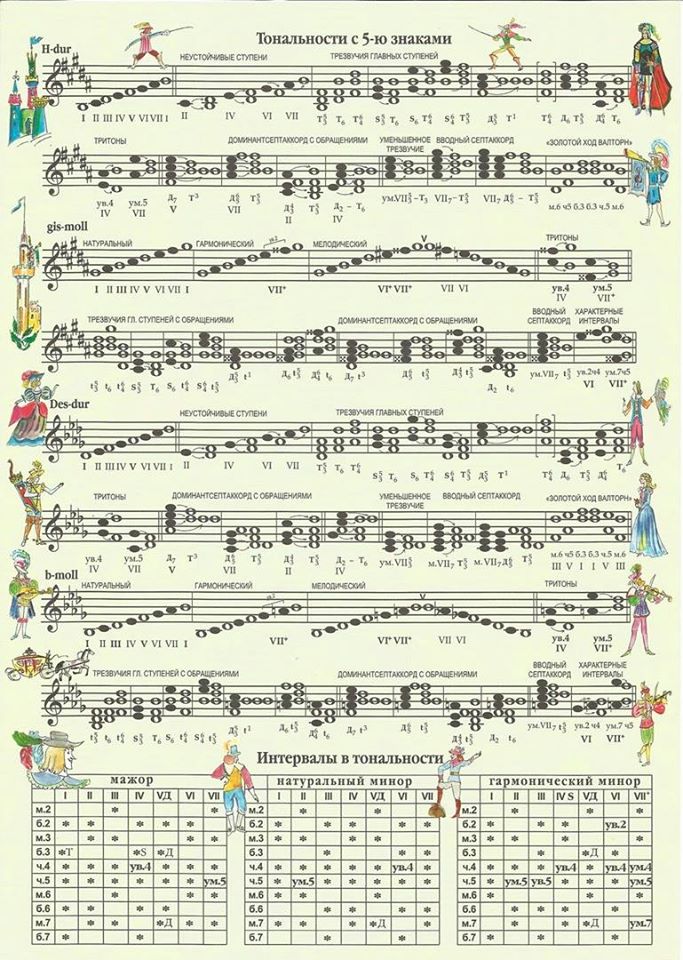 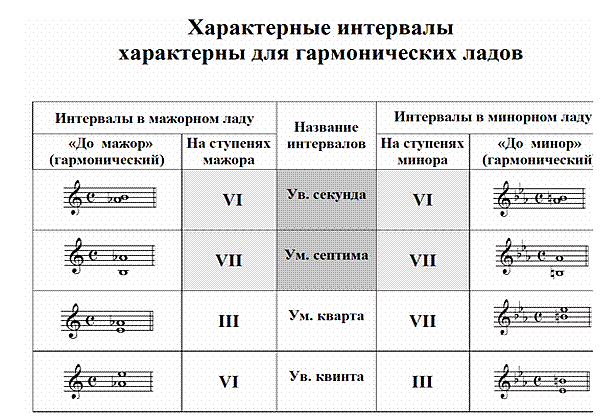 Хроматическая гамма.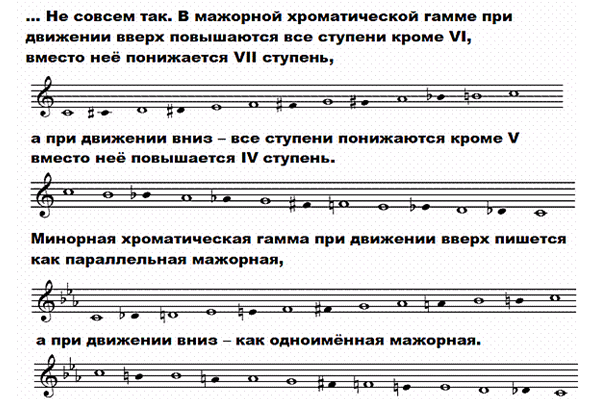 3 четвертьТемаЗаданияУрок 19Февраль1,4,502Интервалы – повторение. Тритоны. Характерные интервалы - «ув 2» и  «ум 7»-   с разрешением в гармоническом мажоре и  миноре.Краткий курс по теории музыки (пособие). Вопрос 5 - 7 – учить.См. таблицу в ПриложенииКС- №№ 48 – 53- петь и подписать все ув. и ум. интервалы.РТ – с.14 №20, с.16 №28.Урок 207,8,11,1202Тональность «Си - бемоль  минор» (3 вида).РТ – с.9 №6, с.15 №22,КС -№№45 – 47 – петь.Урок 2114,15,18,19          02Альтерация и хроматизм.Хроматическая гамма. Проходящие хроматические звуки.Краткий курс по теории музыки (пособие). Вопрос 12.  См. таблицу в ПриложенииСтроить хроматические гаммы До, Ре мажоры, ля и соль миноры – по образцу. КС -№№56 – 59.Урок 2221,22,25,26      04 -  05Ритмическая группировка                 в размере 3/8, 6/8. Краткий курс по теории музыки (пособие). Вопрос 14 - 15 – учить.РТ – с.27 №3а.Урок 23Март28, 1,4,5     02 -03Буквенные обозначения звуков и тональностей.Квинтовый круг тональностей. Краткий курс по теории музыки (пособие). Вопрос 4 – учить.Урок 24 7,8,11,12          03Анализ периода. Модуляция.Краткий курс по теории музыки (пособие). Вопрос 13 – учить.КС - №№ 61-65.Урок 2514,15,18,19          03Самостоятельная работа по пройденному материалу.См. таблицу 5 класс в Приложении Урок 2621,22,25,26          03Вопросы для выпускного экзаменаМелодия и её строение.	Мажорный лад.		Минорный лад.	Квинтовый круг тональностей. Буквенные обозначения.                                         Простые интервалы, их обращения.                                                                            Тритоны в натуральных ладах.                                                                                   Характерные интервалы.                                                                                             Аккорды. Виды трезвучий, их обращения.                                                                                                 Главные трезвучия лада, их обращения.                                                              Септаккорд. Доминантсептаккорд и его обращения.                                                                Вводные     септаккорды.                                                                                                 12. Знаки альтерации. Альтерация в ладу.                                                                                                                      13.Модуляция, её виды.                                                                                                                                       Ритм. Метр. Размер.                                                                                                     Особые ритмические фигуры: синкопа, триоль, пунктирный ритм.                                                        